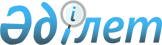 "Қазақтелеком" ашық акционерлік қоғамының қызметін зерделеу жөніндегі комиссия туралы
					
			Күшін жойған
			
			
		
					Қазақстан Республикасы Премьер-Министрінің Өкімі 1999 жылғы 1 ақпан N 10-ө. Күші жойылды - Қазақстан Республикасы Үкіметінің 2000.08.12. N 110 өкімімен. ~R000110     Қазақстан Республикасы Президентінің 1998 жылғы 24 желтоқсандағы N 4591 тапсырмасына сәйкес:     1. "Қазақтелеком" ашық акционерлік қоғамының қызметін зерделеу жөніндегі комиссия мына құрамда құрылсын:     Шоқпытов Андар       - Қазақстан Республикасы Қаржы     Мәулешұлы              министрлігінің Мемлекеттік мүлік                            және жекешелендіру департаменті                            директорының бірінші орынбасары,                            төраға     Дүтпаев Нартай       - Қазақстан Республикасының Ұлттық     Нұртайұлы              қауіпсіздік комитеті төрағасының                            орынбасары     Қажыбаев Амангелді   - Қазақстан Республикасы Қорғаныс     Қажыбайұлы             министрінің орынбасары     Уәйісов Мерей        - Қазақстан Республикасының Әділет     Құрманұлы              вице-министрі     Әлиев Рахат Мұхтарұлы - Қазақстан Республикасының                             Мемлекеттік кіріс бірінші                              вице-министрі - Салық полициясы                             комитетінің төрағасы     Бектұрғанов Нұралы   - Қазақстан Республикасының     Сұлтанұлы              Мәдениет, ақпарат және қоғамдық                            келісім вице-министрі     Нәсиев Асқар         - Қазақстан Республикасының Көлік,     Қайратұлы              коммуникациялар және туризм                            министрлігі Ақпараттық жүйелер                            департаментінің директоры     Қанешов Біржан       - Қазақстан Республикасы     Бисекеұлы              Стратегиялық жоспарлау және                            реформалар жөніндегі агенттігі                            Стратегиялық жоспарлау және                            үйлестіру департаменті директорының                            орынбасары (келісім бойынша)     Жолдасбеков Азамат   - Қазақстан Республикасының Бағалы     Мырзаданұлы            қағаздар жөніндегі ұлттық                            комиссиясының атқарушы директоры                            (келісім бойынша)     Доминов Евгений      - Қазақстан Республикасы Қаржы     Евгеньевич             министрлігінің Мемлекеттік мүлік                            жеке жекешелендіру департаменті                            директорының орынбасары     Горяинов Александр   - Қазақстан Республикасы Қаржы     Владимирович           министрлігінің Мемлекеттік мүлік                            және жекешелендіру департаменті                            бақылау-тексеру басқармасының                            бастығы     Тойбазаров Бауыржан  - Қазақстан Республикасы Қаржы     Сейфоллаұлы            министрлігінің Бюджет департаменті                            несиелендіру басқармасының бастығы     2. Комиссия 1999 жылдың 22 ақпанына дейін "Қазақтелеком" ашық акционерлік қоғамының қызметіне қатысты материалдарды зерделесін және алдыңғы тексерулердің актілері мен қорытындыларының талдауын есепке ала отырып, қорытынды мен Қазақстан Республикасының Президентіне баяндау жазбаның жобасын ұсынсын.     Премьер-Министр   Оқығандар:   Қобдалиева Н.   Омарбекова А.       
					© 2012. Қазақстан Республикасы Әділет министрлігінің «Қазақстан Республикасының Заңнама және құқықтық ақпарат институты» ШЖҚ РМК
				